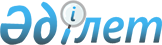 О бюджете Коксуского района на 2016-2018 годы
					
			Утративший силу
			
			
		
					Решение Коксуского районного маслихата Алматинской области от 21 декабря 2015 года № 49-1. Зарегистрировано Департаментом юстиции Алматинской области 29 декабря 2015 года № 3642. Утратило силу решением Коксуского районного маслихата Алматинской области от 12 июня 2017 года № 17-8
      Сноска. Утратило силу решением Коксуского районного маслихата Алматинской области от 12.06.2017 № 17-8 (вводится в действие по истечении десяти календарных дней после дня его первого официального опубликования).

      В соответствии с пунктом 2 статьи 9 Бюджетного кодекса Республики Казахстан от 04 декабря 2008 года, подпунктом 1) пункта 1 статьи 6 Закона Республики Казахстан от 23 января 2001 года "О местном государственном управлении и самоуправлении в Республике Казахстан", Коксуский районный маслихат Р Е Ш И Л:

      1. Утвердить районный бюджет на 2016-2018 годы согласно приложениям 1, 2 и 3 соответственно, в том числе на 2016 год в следующих объемах:

      1) доходы 4669756 тысяч тенге, в том числе:

      налоговые поступления 196096 тысяч тенге; 

      неналоговые поступления 19948 тысяч тенге; 

      поступления от продажи основного капитала 5826 тысячи тенге;

      поступления трансфертов 4447886 тысяч тенге, в том числе:

      целевые текущие трансферты 1596455 тысяч тенге;

      целевые трансферты на развитие 763393 тысяч тенге;

      субвенции 2088038 тысяч тенге;

      2) затраты 4688357 тысяч тенге;

      3) чистое бюджетное кредитование 49252 тысяч тенге, в том числе: 

      бюджетные кредиты 73175 тысяч тенге; 

      погашение бюджетных кредитов 23923 тысячи тенге;

      4) сальдо по операциям с финансовыми активами 5910 тысяч тенге;

      5) дефицит (профицит) бюджета (-) 73763 тысяч тенге;

      6) финансирование дефицита (использование профицита) бюджета 73763 тысяч тенге.

      Сноска. Пункт 1 в редакции решения Коксуского районного маслихата Алматинской области от 27.10.2016 № 10-1 (вводится в действие с 01.01.2016).

      2. Утвердить резерв местного исполнительного органа района на 2016 год в сумме 3262 тысяч тенге.

      3. Учесть, что в районном бюджете на 2016 год предусмотрены трансферты органам местного самоуправления в сумме 48688 тысяч тенге, согласно приложению 4.

      Акимам сельских округов обеспечить эффективное использование бюджетных средств, поступающих на контрольный счет наличности местного самоуправления.

      4. Установить перечень районных бюджетных программ не подлежащих секвестру в процессе исполнения районного бюджета на 2016 год согласно приложению 5.

      5. Возложить на руководителя государственного учреждения "Отдел экономики и бюджетного планирования Коксуского района" (по согласованию Нурмухамбетов С. С.) опубликование настоящего решения после государственной регистрации в органах юстиции в официальных и периодических печатных изданиях, а также на интернет-ресурсе, определяемом Правительством Республики Казахстан и на интернет-ресурсе районного маслихата.

      6. Контроль за исполнением данного решения возложить на постоянную комиссию районного маслихата "По экономическому развитию района, местному бюджету, охраны природы и вопросам сельского хозяйства".

      7. Настоящее решение вводится в действие с 1 января 2016 года. Бюджет Коксуского района на 2016 год
      Сноска. Приложение 1 в редакции решения Коксуского районного маслихата Алматинской области от 27.10.2016 № 10-1 (вводится в действие с 01.01.2016). Бюджет Коксуского района на 2017 год Бюджет Коксуского района на 2018 год Трансферты органам местного самоуправления на 2016 год Перечень районных бюджетных программ не подлежащих секвестру в процессе исполнения районного бюджета на 2016 год
					© 2012. РГП на ПХВ «Институт законодательства и правовой информации Республики Казахстан» Министерства юстиции Республики Казахстан
				
      Председатель сессии Коксуского

      районного маслихата

О. Нуртаев 

      Секретарь Коксуского 

      районного маслихата

А. Досымбеков
Приложение 1 утвержденное решением Коксуского районного маслихата от 21 декабря 2015 года № 49-1 "О бюджете Коксуского района на 2016-2018 годы"
Категория
Категория
Категория
Категория
 

Сумма

(тысяч тенге)

 
Класс
Класс
Класс
 

Сумма

(тысяч тенге)

 
Подкласс
Подкласс
 

Сумма

(тысяч тенге)

 
Наименование
 

Сумма

(тысяч тенге)

 
I. Доходы
4669756
1
Налоговые поступления
196096
01
Подоходный налог
47500
2
Индивидуальный подоходный налог
47500
04
Hалоги на собственность
126961
1
Hалоги на имущество
64526
3
Земельный налог
5231
4
Hалог на транспортные средства
54104
5
Единый земельный налог
3100
05
Внутренние налоги на товары, работы и услуги
15195
2
Акцизы
1795
3
Поступления за использование природных и других ресурсов
1800
4
Сборы за ведение предпринимательской и профессиональной деятельности
11430
5
Налог на игорный бизнес
170
08
Обязательные платежи, взимаемые за совершение юридически значимых действий и (или) выдачу документов уполномоченными на то государственными органами или должностными лицами
6440
1
Государственная пошлина
6440
2
Неналоговые поступления
19948
01
Доходы от государственной собственности
3015
5
Доходы от аренды имущества, находящегося в государственной собственности
3015
04
Штрафы, пени, санкции, взыскания, налагаемые государственными учреждениями, финансируемыми из государственного бюджета, а также содержащимися и финансируемыми из бюджета (сметы расходов) Национального Банка Республики Казахстан 
2665
1
Штрафы, пени, санкции, взыскания, налагаемые государственными учреждениями, финансируемыми из государственного бюджета, а также содержащимися и финансируемыми из бюджета (сметы расходов) Национального Банка Республики Казахстан, за исключением поступлений от организаций нефтяного сектора 
2665
06
Прочие неналоговые поступления
14268
1
Прочие неналоговые поступления
14268
3
Поступления от продажи основного капитала
5826
01
Продажа государственного имущества, закрепленного за государственными учреждениями
1664
1
Продажа государственного имущества, закрепленного за государственными учреждениями
1664
03
Продажа земли и нематериальных активов
4162
1
Продажа земли
4162
4
Поступления трансфертов 
4447886
02
Трансферты из вышестоящих органов государственного управления
4447886
2
Трансферты из областного бюджета
4447886
Функциональная группа
Функциональная группа
Функциональная группа
Функциональная группа
Функциональная группа
 

 

Сумма

(тысяч тенге)

 
Функциональная подгруппа
Функциональная подгруппа
Функциональная подгруппа
Функциональная подгруппа
 

 

Сумма

(тысяч тенге)

 
Администратор бюджетных программ
Администратор бюджетных программ
Администратор бюджетных программ
 

 

Сумма

(тысяч тенге)

 
Программа
Программа
 

 

Сумма

(тысяч тенге)

 
Наименование
 

 

Сумма

(тысяч тенге)

 
II. Затраты
4688357
01
Государственные услуги общего характера
301556
1
Представительные, исполнительные и другие органы, выполняющие общие функции государственного управления
272199
112
Аппарат маслихата района (города областного значения)
15438
001
Услуги по обеспечению деятельности маслихата района (города областного значения)
15087
003
Капитальные расходы государственных органов
351
122
Аппарат акима района (города областного значения)
80887
001
Услуги по обеспечению деятельности акима района (города областного значения)
79672
003
Капитальные расходы государственных органов
1215
123
Аппарат акима района в городе, города районного значения, поселка, села, сельского округа
175874
001
Услуги по обеспечению деятельности акима района в городе, города районного значения, поселка, села, сельского округа
174759
022
Капитальные расходы государственных органов
1115
2
Финансовая деятельность
14662
452
Отдел финансов района (города областного значения)
14662
001
Услуги по реализации государственной политики в области исполнения бюджета и управления коммунальной собственностью района (города областного значения)
13103
003
Проведение оценки имущества в целях налогообложения
507
010
Приватизация, управление коммунальным имуществом, постприватизационная деятельность и регулирование споров, связанных с этим
1052
5
Планирование и статистическая деятельность
14695
453
Отдел экономики и бюджетного планирования района (города областного значения)
14695
001
Услуги по реализации государственной политики в области формирования и развития экономической политики, системы государственного планирования
14535
004
Капитальные расходы государственных органов
160
02
Оборона
109467
1
Военные нужды
1280
122
Аппарат акима района (города областного значения)
1280
005
Мероприятия в рамках исполнения всеобщей воинской обязанности
1280
2
Организация работы по чрезвычайным ситуациям
108187
122
Аппарат акима района (города областного значения)
108187
006
Предупреждение и ликвидация чрезвычайных ситуаций масштаба района (города областного значения)
107885
007
Мероприятия по профилактике и тушению степных пожаров районного (городского) масштаба, а также пожаров в населенных пунктах, в которых не созданы органы государственной противопожарной службы
302
03
Общественный порядок, безопасность, правовая, судебная, уголовно-исполнительная деятельность
843
9
Прочие услуги в области общественного порядка и безопасности
843
485
Отдел пассажирского транспорта и автомобильных дорог района (города областного значения)
843
021
Обеспечение безопасности дорожного движения в населенных пунктах
843
04
Образование
3209374
1
Дошкольное воспитание и обучение
472026
464
Отдел образования района (города областного значения)
470982
009
Обеспечение деятельности организаций дошкольного воспитания и обучения
98926
040
Реализация государственного образовательного заказа в дошкольных организациях образования
372056
467
Отдел строительства района (города областного значения)
1044
037
Строительство и реконструкция объектов дошкольного воспитания и обучения
1044
2
Начальное, основное среднее и общее среднее образование
2614797
464
Отдел образования района (города областного значения)
2110110
003
Общеобразовательное обучение
2053106
006
Дополнительное образование для детей 
57004
465
Отдел физической культуры и спорта района (города областного значения)
66281
017
Дополнительное образование для детей и юношества по спорту
66281
467
Отдел строительства района (города областного значения)
438406
024
Строительство и реконструкция объектов начального, основного среднего и общего среднего образования
438406
9
Прочие услуги в области образования
122551
464
Отдел образования района (города областного значения)
122551
001
Услуги по реализации государственной политики на местном уровне в области образования 
13370
004
Информатизация системы образования в государственных учреждениях образования района (города областного значения)
3883
005
Приобретение и доставка учебников, учебно-методических комплексов для государственных учреждений образования района (города областного значения)
56573
007
Проведение школьных олимпиад, внешкольных мероприятий и конкурсов районного (городского) масштаба
2300
015
Ежемесячные выплаты денежных средств опекунам (попечителям) на содержание ребенка-сироты (детей-сирот), и ребенка (детей), оставшегося без попечения родителей
11279
067
Капитальные расходы подведомственных государственных учреждений и организаций
35146
06
Социальная помощь и социальное обеспечение
182893
1
Социальное обеспечение
37621
451
Отдел занятости и социальных программ района (города областного значения)
36189
005
Государственная адресная социальная помощь
1006
016
Государственные пособия на детей до 18 лет
35183
464
Отдел образования района (города областного значения)
1432
030
Содержание ребенка (детей), переданного патронатным воспитателям
1432
2
Социальная помощь
122784
451
Отдел занятости и социальных программ района (города областного значения)
122784
002
Программа занятости
29292
004
Оказание социальной помощи на приобретение топлива специалистам здравоохранения, образования, социального обеспечения, культуры, спорта и ветеринарии в сельской местности в соответствии с законодательством Республики Казахстан
19778
006
Оказание жилищной помощи
7320
007
Социальная помощь отдельным категориям нуждающихся граждан по решениям местных представительных органов
16548
010
Материальное обеспечение детей-инвалидов, воспитывающихся и обучающихся на дому
2514
014
Оказание социальной помощи нуждающимся гражданам на дому
33022
017
Обеспечение нуждающихся инвалидов обязательными гигиеническими средствами и предоставление услуг специалистами жестового языка, индивидуальными помощниками в соответствии с индивидуальной программой реабилитации инвалида
14310
9
Прочие услуги в области социальной помощи и социального обеспечения
22488
451
Отдел занятости и социальных программ района (города областного значения)
22488
001
Услуги по реализации государственной политики на местном уровне в области обеспечения занятости и реализации социальных программ для населения
17639
011
Оплата услуг по зачислению, выплате и доставке пособий и других социальных выплат
1445
050
Реализация Плана мероприятий по обеспечению прав и улучшению качества жизни инвалидов в Республике Казахстан на 2012 – 2018 годы
3404
07
Жилищно-коммунальное хозяйство
385086
1
Жилищное хозяйство
151533
123
Аппарат акима района в городе, города районного значения, поселка, села, сельского округа
5684
027
Организация сохранения государственного жилищного фонда города районного значения, поселка, села, сельского округа
5684
463
Отдел земельных отношений района (города областного значения)
1543
016
Изъятие земельных участков для государственных нужд
1543
464
Отдел образования района (города областного значения)
57201
026
Ремонт объектов в рамках развития городов и сельских населенных пунктов по Дорожной карте занятости 2020
57201
467
Отдел строительства района (города областного значения)
76665
003
Проектирование и (или) строительство, реконструкция жилья коммунального жилищного фонда
68568
004
Проектирование, развитие и (или) обустройство инженерно-коммуникационной инфраструктуры
8097
487
Отдел жилищно-коммунального хозяйства и жилищной инспекции района (города областного значения)
10440
001
Услуги по реализации государственной политики на местном уровне в области жилищно-коммунального хозяйства и жилищного фонда
9904
041
Ремонт и благоустройство объектов в рамках развития городов и сельских населенных пунктов по Дорожной карте занятости 2020
536
2
Коммунальное хозяйство
229752
123
Аппарат акима района в городе, города районного значения, поселка, села, сельского округа
158
014
Организация водоснабжения населенных пунктов
158
487
Отдел жилищно-коммунального хозяйства и жилищной инспекции района (города областного значения)
229594
016
Функционирование системы водоснабжения и водоотведения
2024
029
Развитие системы водоснабжения и водоотведения
227570
3
Благоустройство населенных пунктов
3801
123
Аппарат акима района в городе, города районного значения, поселка, села, сельского округа
3801
008
Освещение улиц населенных пунктов
3801
08
Культура, спорт, туризм и информационное пространство
158588
1
Деятельность в области культуры
79797
455
Отдел культуры и развития языков района (города областного значения)
79797
003
Поддержка культурно-досуговой работы
79797
2
Спорт
26641
465
Отдел физической культуры и спорта района (города областного значения)
12843
001
Услуги по реализации государственной политики на местном уровне в сфере физической культуры и спорта
6215
004
Капитальные расходы государственных органов
200
006
Проведение спортивных соревнований на районном (города областного значения) уровне
1407
007
Подготовка и участие членов сборных команд района (города областного значения) по различным видам спорта на областных спортивных соревнованиях
4911
032
Капитальные расходы подведомственных государственных учреждений и организаций
110
467
Отдел строительства района (города областного значения)
13798
008
Развитие объектов спорта
13798
3
Информационное пространство
26641
455
Отдел культуры и развития языков района (города областного значения)
22841
006
Функционирование районных (городских) библиотек
22275
007
Развитие государственного языка и других языков народа Казахстана
566
456
Отдел внутренней политики района (города областного значения)
3800
002
Услуги по проведению государственной информационной политики
3800
9
Прочие услуги по организации культуры, спорта, туризма и информационного пространства
25509
455
Отдел культуры и развития языков района (города областного значения)
15118
001
Услуги по реализации государственной политики на местном уровне в области развития языков и культуры
6822
010
Капитальные расходы государственных органов
66
032
Капитальные расходы подведомственных государственных учреждений и организаций
8230
456
Отдел внутренней политики района (города областного значения)
10391
001
Услуги по реализации государственной политики на местном уровне в области информации, укрепления государственности и формирования социального оптимизма граждан
10391
10
Сельское, водное, лесное, рыбное хозяйство, особо охраняемые природные территории, охрана окружающей среды и животного мира, земельные отношения
144852
1
Сельское хозяйство
53845
453
Отдел экономики и бюджетного планирования района (города областного значения)
18080
099
Реализация мер по оказанию социальной поддержки специалистов
18080
462
Отдел сельского хозяйства района (города областного значения)
11672
001
Услуги по реализации государственной политики на местном уровне в сфере сельского хозяйства
11472
006
Капитальные расходы государственных органов
200
473
Отдел ветеринарии района (города областного значения)
24093
001
Услуги по реализации государственной политики на местном уровне в сфере ветеринарии
11812
003
Капитальные расходы государственных органов
200
006
Организация санитарного убоя больных животных
1263
007
Организация отлова и уничтожения бродячих собак и кошек
2000
008
Возмещение владельцам стоимости изымаемых и уничтожаемых больных животных, продуктов и сырья животного происхождения
6000
009
Проведение ветеринарных мероприятий по энзоотическим болезням животных
481
010
Проведение мероприятий по идентификации сельскохозяйственных животных
2337
6
Земельные отношения
8431
463
Отдел земельных отношений района (города областного значения)
8431
001
Услуги по реализации государственной политики в области регулирования земельных отношений на территории района (города областного значения)
8431
9
Прочие услуги в области сельского, водного, лесного, рыбного хозяйства, охраны окружающей среды и земельных отношений
82576
473
Отдел ветеринарии района (города областного значения)
82576
011
Проведение противоэпизоотических мероприятий
82576
11
Промышленность, архитектурная, градостроительная и строительная деятельность
17396
2
Архитектурная, градостроительная и строительная деятельность
17396
467
Отдел строительства района (города областного значения)
9636
001
Услуги по реализации государственной политики на местном уровне в области строительства
9636
468
Отдел архитектуры и градостроительства района (города областного значения)
7760
001
Услуги по реализации государственной политики в области архитектуры и градостроительства на местном уровне 
7560
004
Капитальные расходы государственных органов
200
12
Транспорт и коммуникации
55533
1
Автомобильный транспорт
48694
485
Отдел пассажирского транспорта и автомобильных дорог района (города областного значения)
48694
023
Обеспечение функционирования автомобильных дорог
47994
045
Капитальный и средний ремонт автомобильных дорог районного значения и улиц населенных пунктов
700
9
Прочие услуги в сфере транспорта и коммуникаций
6839
485
Отдел пассажирского транспорта и автомобильных дорог района (города областного значения)
6839
001
Услуги по реализации государственной политики на местном уровне в области пассажирского транспорта и автомобильных дорог 
6499
003
Капитальные расходы государственных органов
340
13
Прочие
67148
3
Поддержка предпринимательской деятельности и защита конкуренции
8022
469
Отдел предпринимательства района (города областного значения)
8022
001
Услуги по реализации государственной политики на местном уровне в области развития предпринимательства
6022
003
Поддержка предпринимательской деятельности
2000
9
Прочие
59126
123
Аппарат акима района в городе, города районного значения, поселка, села, сельского округа
55864
040
Реализация мер по содействию экономическому развитию регионов в рамках Программы "Развитие регионов"
55864
452
Отдел финансов района (города областного значения)
3262
012
Резерв местного исполнительного органа района (города областного значения) 
3262
14
Обслуживание долга
33
1
Обслуживание долга
33
452
Отдел финансов района (города областного значения)
33
013
Обслуживание долга местных исполнительных органов по выплате вознаграждений и иных платежей по займам из областного бюджета
33
15
Трансферты
55588
1
Трансферты
55588
452
Отдел финансов района (города областного значения)
55588
006
Возврат неиспользованных (недоиспользованных) целевых трансфертов
6900
051
Трансферты органам местного самоуправления
48688
III. Чистое бюджетное кредитование
49252
Бюджетные кредиты 
73175
10
Сельское, водное, лесное, рыбное хозяйство, особо охраняемые природные территории, охрана окружающей среды и животного мира, земельные отношения
73175
1
Сельское хозяйство
73175
453
Отдел экономики и бюджетного планирования района (города областного значения)
73175
006
Бюджетные кредиты для реализации мер социальной поддержки специалистов
73175
Категория
Категория
Категория
Категория
 

Сумма

(тысяч тенге)

 
Класс
Класс
Класс
 

Сумма

(тысяч тенге)

 
Подкласс
Подкласс
 

Сумма

(тысяч тенге)

 
Наименование
 

Сумма

(тысяч тенге)

 
Погашение бюджетных кредитов
23923
5
Погашение бюджетных кредитов
23923
01
Погашение бюджетных кредитов
23923
1
Погашение бюджетных кредитов, выданных из государственного бюджета
23923
Функциональная группа
Функциональная группа
Функциональная группа
Функциональная группа
Функциональная группа
 

 

Сумма

(тысяч тенге)

 
Функциональная подгруппа
Функциональная подгруппа
Функциональная подгруппа
Функциональная подгруппа
 

 

Сумма

(тысяч тенге)

 
Администратор бюджетных программ
Администратор бюджетных программ
Администратор бюджетных программ
 

 

Сумма

(тысяч тенге)

 
Программа
Программа
 

 

Сумма

(тысяч тенге)

 
Наименование
 

 

Сумма

(тысяч тенге)

 
IV. Сальдо по операциям с финансовыми активами
5910
Приобретение финансовых активов
5910
13
Прочие
5910
9
Прочие
5910
456
Отдел внутренней политики района (города областного значения)
5910
065
Формирование или увеличение уставного капитала юридических лиц
5910
Категория
Категория
Категория
Категория
 

Сумма

(тысяч тенге)

 
Класс
Класс
Класс
 

Сумма

(тысяч тенге)

 
Подкласс
Подкласс
 

Сумма

(тысяч тенге)

 
Наименование
 

Сумма

(тысяч тенге)

 
V. Дефицит (профицит) бюджета
-73763
VI. Финансирование дефицита (использование профицита ) бюджета
73763
7
Поступления займов
73175
01
Внутренние государственные займы
73175
2
Договоры займа
73175
8
Используемые остатки бюджетных средств
24512
01
Остатки бюджетных средств
24512
1
Свободные остатки бюджетных средств
24512
Функциональная группа
Функциональная группа
Функциональная группа
Функциональная группа
Функциональная группа
 

 

Сумма

(тысяч тенге)

 
Функциональная подгруппа
Функциональная подгруппа
Функциональная подгруппа
Функциональная подгруппа
 

 

Сумма

(тысяч тенге)

 
Администратор бюджетных программ
Администратор бюджетных программ
Администратор бюджетных программ
 

 

Сумма

(тысяч тенге)

 
Программа
Программа
 

 

Сумма

(тысяч тенге)

 
Наименование
 

 

Сумма

(тысяч тенге)

 
Погашение займов
23924
16
Погашение займов
23924
1
Погашение займов
23924
452
Отдел финансов района (города областного значения)
23924
008
Погашение долга местного исполнительного органа перед вышестоящим бюджетом
23923
021
Возврат неиспользованных бюджетных кредитов, выданных из местного бюджета
1Приложение 2 утвержденное решением Коксуского районного маслихата от 21 декабря 2015 года № 49-1 "О бюджете Коксуского района на 2016-2018 годы"
Категория
Категория
Категория
Категория
Категория
Класс
Сумма
Подкласс
Подкласс
(тысяч тенге)
Наименование
I. Доходы
4414015
1
Налоговые поступления
209598
01
01
Подоходный налог
33000
2
Индивидуальный подоходный налог
33000
04
04
Hалоги на собственность
149778
1
Hалоги на имущество
84800
3
Земельный налог
6800
4
Hалог на транспортные средства
55378
5
Единый земельный налог
2800
05
05
Внутренние налоги на товары, работы и услуги
18120
2
Акцизы
3000
3
Поступления за использование природных и других ресурсов
2600
4
Сборы за ведение предпринимательской и профессиональной деятельности
12300
5
Фиксированный налог
220
08
08
Обязательные платежи, взимаемые за совершение юридически значимых действий и (или) выдачу документов уполномоченными на то государственными органами или должностными лицами
8700
1
Государственная пошлина
8700
2
Неналоговые поступления
18083
01
01
Доходы от государственной собственности
4125
1
Поступления части чистого дохода государственных предприятий
25
5
Доходы от аренды имущества, находящегося в государственной собственности
4100
04
04
Штрафы, пени, санкции, взыскания, налагаемые государственными учреждениями, финансируемыми из государственного бюджета, а также содержащимися и финансируемыми из бюджета (сметы расходов) Национального Банка Республики Казахстан 
3000
1
Штрафы, пени, санкции, взыскания, налагаемые государственными учреждениями, финансируемыми из государственного бюджета, а также содержащимися и финансируемыми из бюджета (сметы расходов) Национального Банка Республики Казахстан, за исключением поступлений от организаций нефтяного сектора 
3000
06
06
Прочие неналоговые поступления
10958
1
Прочие неналоговые поступления
10958
3
Поступления от продажи основного капитала
6500
01
01
Продажа государственного имущества, закрепленного за государственными учреждениями
1500
1
Продажа государственного имущества, закрепленного за государственными учреждениями
1500
03
03
Продажа земли и нематериальных активов
5000
1
Продажа земли
5000
4
Поступления трансфертов 
4179834
02
02
Трансферты из вышестоящих органов государственного управления
4179834
2
Трансферты из областного бюджета
4179834
Функциональная группа
Функциональная группа
Функциональная группа
Функциональная группа
Функциональная группа
Функциональная подгруппа
Функциональная подгруппа
Функциональная подгруппа
Функциональная подгруппа
Администратор бюджетных программ
Администратор бюджетных программ
Администратор бюджетных программ
Сумма
Программа
Программа
(тысяч тенге)
Наименование
II. Затраты
4414015
01
Государственные услуги общего характера
299562
1
Представительные, исполнительные и другие органы, выполняющие общие функции государственного управления
270348
112
Аппарат маслихата района (города областного значения)
15089
001
Услуги по обеспечению деятельности маслихата района (города областного значения)
15089
122
Аппарат акима района (города областного значения)
78270
001
Услуги по обеспечению деятельности акима района (города областного значения)
78270
123
Аппарат акима района в городе, города районного значения, поселка, села, сельского округа
176989
001
Услуги по обеспечению деятельности акима района в городе, города районного значения, поселка, села, сельского округа
176989
2
Финансовая деятельность
14169
452
Отдел финансов района (города областного значения)
14169
001
Услуги по реализации государственной политики в области исполнения бюджета и управления коммунальной собственностью района (города областного значения)
12856
003
Проведение оценки имущества в целях налогообложения
542
010
Приватизация, управление коммунальным имуществом, постприватизационная деятельность и регулирование споров, связанных с этим
771
5
Планирование и статистическая деятельность
15045
453
Отдел экономики и бюджетного планирования района (города областного значения)
15045
001
Услуги по реализации государственной политики в области формирования и развития экономической политики, системы государственного планирования
15045
02
Оборона
1886
1
Военные нужды
1540
122
Аппарат акима района (города областного значения)
1540
005
Мероприятия в рамках исполнения всеобщей воинской обязанности
1540
2
Организация работы по чрезвычайным ситуациям
346
122
Аппарат акима района (города областного значения)
346
007
Мероприятия по профилактике и тушению степных пожаров районного (городского) масштаба, а также пожаров в населенных пунктах, в которых не созданы органы государственной противопожарной службы
346
03
Общественный порядок, безопасность, правовая, судебная, уголовно-исполнительная деятельность
372
9
Прочие услуги в области общественного порядка и безопасности
372
485
Отдел пассажирского транспорта и автомобильных дорог района (города областного значения)
372
021
Обеспечение безопасности дорожного движения в населенных пунктах
372
04
Образование
2828470
1
Дошкольное воспитание и обучение
434165
464
Отдел образования района (города областного значения)
434165
009
Обеспечение деятельности организаций дошкольного воспитания и обучения
70656
040
Реализация государственного образовательного заказа в дошкольных организациях образования
363509
2
Начальное, основное среднее и общее среднее образование
2181514
123
Аппарат акима района в городе, города районного значения, поселка, села, сельского округа
4205
005
Организация бесплатного подвоза учащихся до школы и обратно в сельской местности
4205
464
Отдел образования района (города областного значения)
2112019
003
Общеобразовательное обучение
2073507
006
Дополнительное образование для детей 
38512
465
Отдел физической культуры и спорта района (города областного значения)
65290
017
Дополнительное образование для детей и юношества по спорту
65290
9
Прочие услуги в области образования
212791
464
Отдел образования района (города областного значения)
212791
001
Услуги по реализации государственной политики на местном уровне в области образования 
13669
004
Информатизация системы образования в государственных учреждениях образования района (города областного значения)
7500
005
Приобретение и доставка учебников, учебно-методических комплексов для государственных учреждений образования района (города областного значения)
69288
007
Проведение школьных олимпиад, внешкольных мероприятий и конкурсов районного (городского) масштаба
2140
015
Ежемесячные выплаты денежных средств опекунам (попечителям) на содержание ребенка-сироты (детей-сирот), и ребенка (детей), оставшегося без попечения родителей
10333
022
Выплата единовременных денежных средств казахстанским гражданам, усыновившим (удочерившим) ребенка (детей)-сироту и ребенка (детей), оставшегося без попечения родителей 
700
067
Капитальные расходы подведомственных государственных учреждений и организаций
109161
06
Социальная помощь и социальное обеспечение
202784
1
Социальное обеспечение
49477
451
Отдел занятости и социальных программ района (города областного значения)
47913
005
Государственная адресная социальная помощь
3673
016
Государственные пособия на детей до 18 лет
44240
464
Отдел образования района (города областного значения)
1564
030
Содержание ребенка (детей), переданного патронатным воспитателям
1564
2
Социальная помощь
128240
451
Отдел занятости и социальных программ района (города областного значения)
128240
002
Программа занятости
30362
004
Оказание социальной помощи на приобретение топлива специалистам здравоохранения, образования, социального обеспечения, культуры, спорта и ветеринарии в сельской местности в соответствии с законодательством Республики Казахстан
21158
006
Оказание жилищной помощи
12819
007
Социальная помощь отдельным категориям нуждающихся граждан по решениям местных представительных органов
17351
010
Материальное обеспечение детей-инвалидов, воспитывающихся и обучающихся на дому
3268
014
Оказание социальной помощи нуждающимся гражданам на дому
30176
017
Обеспечение нуждающихся инвалидов обязательными гигиеническими средствами и предоставление услуг специалистами жестового языка, индивидуальными помощниками в соответствии с индивидуальной программой реабилитации инвалида
13106
9
Прочие услуги в области социальной помощи и социального обеспечения
25067
451
Отдел занятости и социальных программ района (города областного значения)
23285
001
Услуги по реализации государственной политики на местном уровне в области обеспечения занятости и реализации социальных программ для населения
18065
011
Оплата услуг по зачислению, выплате и доставке пособий и других социальных выплат
1677
050
Реализация Плана мероприятий по обеспечению прав и улучшению качества жизни инвалидов в Республике Казахстан на 2012 – 2018 годы
3543
485
Отдел пассажирского транспорта и автомобильных дорог района (города областного значения)
1782
050
Реализация Плана мероприятий по обеспечению прав и улучшению качества жизни инвалидов в Республике Казахстан на 2012 – 2018 годы
1782
07
Жилищно-коммунальное хозяйство
133602
1
Жилищное хозяйство
9227
487
Отдел жилищно-коммунального хозяйства и жилищной инспекции района (города областного значения)
9227
001
Услуги по реализации государственной политики на местном уровне в области жилищно-коммунального хозяйства и жилищного фонда
9227
2
Коммунальное хозяйство
80000
487
Отдел жилищно-коммунального хозяйства и жилищной инспекции района (города областного значения)
80000
029
Развитие системы водоснабжения и водоотведения 
80000
3
Благоустройство населенных пунктов
44375
123
Аппарат акима района в городе, города районного значения, поселка, села, сельского округа
44375
008
Освещение улиц населенных пунктов
14286
009
Обеспечение санитарии населенных пунктов
9869
011
Благоустройство и озеленение населенных пунктов
20220
08
Культура, спорт, туризм и информационное пространство
555937
1
Деятельность в области культуры
90609
455
Отдел культуры и развития языков района (города областного значения)
90609
003
Поддержка культурно-досуговой работы
90609
2
Спорт
310688
465
Отдел физической культуры и спорта района (города областного значения)
10688
001
Услуги по реализации государственной политики на местном уровне в сфере физической культуры и спорта
6271
006
Проведение спортивных соревнований на районном (города областного значения) уровне
888
007
Подготовка и участие членов сборных команд района (города областного значения) по различным видам спорта на областных спортивных соревнованиях
3529
467
Отдел строительства района (города областного значения)
300000
008
Развитие объектов спорта
300000
3
Информационное пространство
36129
455
Отдел культуры и развития языков района (города областного значения)
24014
006
Функционирование районных (городских) библиотек
23009
007
Развитие государственного языка и других языков народа Казахстана
1005
456
Отдел внутренней политики района (города областного значения)
12115
002
Услуги по проведению государственной информационной политики
12115
9
Прочие услуги по организации культуры, спорта, туризма и информационного пространства
118511
455
Отдел культуры и развития языков района (города областного значения)
106473
001
Услуги по реализации государственной политики на местном уровне в области развития языков и культуры
6473
032
Капитальные расходы подведомственных государственных учреждений и организаций
100000
456
Отдел внутренней политики района (города областного значения)
12038
001
Услуги по реализации государственной политики на местном уровне в области информации, укрепления государственности и формирования социального оптимизма граждан
12038
10
Сельское, водное, лесное, рыбное хозяйство, особо охраняемые природные территории, охрана окружающей среды и животного мира, земельные отношения
141869
1
Сельское хозяйство
56834
453
Отдел экономики и бюджетного планирования района (города областного значения)
21234
099
Реализация мер по оказанию социальной поддержки специалистов
21234
462
Отдел сельского хозяйства района (города областного значения)
11251
001
Услуги по реализации государственной политики на местном уровне в сфере сельского хозяйства
11251
473
Отдел ветеринарии района (города областного значения)
24349
001
Услуги по реализации государственной политики на местном уровне в сфере ветеринарии
11381
006
Организация санитарного убоя больных животных
1351
07
Организация отлова и уничтожения бродячих собак и кошек
1498
008
Возмещение владельцам стоимости изымаемых и уничтожаемых больных животных, продуктов и сырья животного происхождения
7661
009
Проведение ветеринарных мероприятий по энзоотическим болезням животных
558
010
Проведение мероприятий по идентификации сельскохозяйственных животных
1900
6
Земельные отношения
8350
463
Отдел земельных отношений района (города областного значения)
8350
001
Услуги по реализации государственной политики в области регулирования земельных отношений на территории района (города областного значения)
8350
9
Прочие услуги в области сельского, водного, лесного, рыбного хозяйства, охраны окружающей среды и земельных отношений
76685
473
Отдел ветеринарии района (города областного значения)
76685
011
Проведение противоэпизоотических мероприятий
76685
11
Промышленность, архитектурная, градостроительная и строительная деятельность
16575
2
Архитектурная, градостроительная и строительная деятельность
16575
467
Отдел строительства района (города областного значения)
8979
001
Услуги по реализации государственной политики на местном уровне в области строительства
8979
468
Отдел архитектуры и градостроительства района (города областного значения)
7596
001
Услуги по реализации государственной политики в области архитектуры и градостроительства на местном уровне 
7596
12
Транспорт и коммуникации
187588
1
Автомобильный транспорт
181289
485
Отдел пассажирского транспорта и автомобильных дорог района (города областного значения)
181289
023
Обеспечение функционирования автомобильных дорог
181289
9
Прочие услуги в сфере транспорта и коммуникаций
6299
485
Отдел пассажирского транспорта и автомобильных дорог района (города областного значения)
6299
001
Услуги по реализации государственной политики на местном уровне в области пассажирского транспорта и автомобильных дорог 
6299
13
Прочие
45370
3
Поддержка предпринимательской деятельности и защита конкуренции
6103
469
Отдел предпринимательства района (города областного значения)
6103
001
Услуги по реализации государственной политики на местном уровне в области развития предпринимательства
6103
9
Прочие
39267
123
Аппарат акима района в городе, города районного значения, поселка, села, сельского округа
35754
040
Реализация мер по содействию экономическому развитию регионов в рамках Программы "Развитие регионов"
35754
452
Отдел финансов района (города областного значения)
3513
012
Резерв местного исполнительного органа района (города областного значения) 
3513
III. Чистое бюджетное кредитование
47551
Бюджетные кредиты 
71474
10
Сельское, водное, лесное, рыбное хозяйство, особо охраняемые природные территории, охрана окружающей среды и животного мира, земельные отношения
71474
1
Сельское хозяйство
71474
453
Отдел экономики и бюджетного планирования района (города областного значения)
71474
006
Бюджетные кредиты для реализации мер социальной поддержки специалистов
71474
Категория
Категория
Категория
Категория
Категория
Класс
Класс
Сумма
Подкласс
Подкласс
Подкласс
(тысяч тенге)
Наименование
Погашение бюджетных кредитов
23923
5
Погашение бюджетных кредитов
23923
01
Погашение бюджетных кредитов
23923
1
1
Погашение бюджетных кредитов, выданных из государственного бюджета
23923
Категория
Категория
Категория
Категория
Класс
Класс
Класс
Сумма
Подкласс
Подкласс
(тысяч тенге)
Наименование
V. Дефицит (профицит) бюджета
-47551
VI. Финансирование дефицита (использование профицита ) бюджета
47551
7
Поступления займов
71474
01
Внутренние государственные займы
71474
2
Договоры займа
71474
Функциональная группа
Функциональная группа
Функциональная группа
Функциональная группа
Функциональная группа
Функциональная подгруппа
Функциональная подгруппа
Функциональная подгруппа
Функциональная подгруппа
Администратор бюджетных программ
Администратор бюджетных программ
Администратор бюджетных программ
Сумма
Программа
Программа
(тысяч тенге)
Наименование
Погашение займов
23923
16
Погашение займов
23923
1
Погашение займов
23923
452
Отдел финансов района (города областного значения)
23923
008
Погашение долга местного исполнительного органа перед вышестоящим бюджетом
23923Приложение 3 утвержденное решением Коксуского районного маслихата от 21 декабря 2015 года № 49-1 "О бюджете Коксуского района на 2016-2018 годы"
Категория
Категория
Категория
Категория
Класс
Класс
Класс
Сумма
Подкласс
Подкласс
(тысяч тенге)
Наименование
I. Доходы
4997681
1
Налоговые поступления
223049
01
Подоходный налог
35000
2
Индивидуальный подоходный налог
35000
04
Hалоги на собственность
157399
1
Hалоги на имущество
86000
3
Земельный налог
7200
4
Hалог на транспортные средства
60899
5
Единый земельный налог
3300
05
Внутренние налоги на товары, работы и услуги
21150
2
Акцизы
3300
3
Поступления за использование природных и других ресурсов
2800
4
Сборы за ведение предпринимательской и профессиональной деятельности
14800
5
Фиксированный налог
250
08
Обязательные платежи, взимаемые за совершение юридически значимых действий и (или) выдачу документов уполномоченными на то государственными органами или должностными лицами
9500
1
Государственная пошлина
9500
2
Неналоговые поступления
19769
01
Доходы от государственной собственности
4525
1
Поступления части чистого дохода государственных предприятий
25
5
Доходы от аренды имущества, находящегося в государственной собственности
4500
04
Штрафы, пени, санкции, взыскания, налагаемые государственными учреждениями, финансируемыми из государственного бюджета, а также содержащимися и финансируемыми из бюджета (сметы расходов) Национального Банка Республики Казахстан 
3500
1
Штрафы, пени, санкции, взыскания, налагаемые государственными учреждениями, финансируемыми из государственного бюджета, а также содержащимися и финансируемыми из бюджета (сметы расходов) Национального Банка Республики Казахстан, за исключением поступлений от организаций нефтяного сектора 
3500
06
Прочие неналоговые поступления
11744
1
Прочие неналоговые поступления
11744
3
Поступления от продажи основного капитала
9000
01
Продажа государственного имущества, закрепленного за государственными учреждениями
2000
1
Продажа государственного имущества, закрепленного за государственными учреждениями
2000
03
Продажа земли и нематериальных активов
7000
1
Продажа земли
7000
4
Поступления трансфертов 
4745863
02
Трансферты из вышестоящих органов государственного управления
4745863
2
Трансферты из областного бюджета
4745863
Функциональная группа
Функциональная группа
Функциональная группа
Функциональная группа
Функциональная группа
Функциональная подгруппа
Функциональная подгруппа
Функциональная подгруппа
Функциональная подгруппа
Администратор бюджетных программ
Администратор бюджетных программ
Администратор бюджетных программ
Сумма
Программа
Программа
(тысяч тенге)
Наименование
II. Затраты
4997681
01
Государственные услуги общего характера
305329
1
Представительные, исполнительные и другие органы, выполняющие общие функции государственного управления
275244
112
Аппарат маслихата района (города областного значения)
15328
001
Услуги по обеспечению деятельности маслихата района (города областного значения)
15328
122
Аппарат акима района (города областного значения)
80737
001
Услуги по обеспечению деятельности акима района (города областного значения)
80737
123
Аппарат акима района в городе, города районного значения, поселка, села, сельского округа
179179
001
Услуги по обеспечению деятельности акима района в городе, города районного значения, поселка, села, сельского округа
179179
2
Финансовая деятельность
14607
452
Отдел финансов района (города областного значения)
14607
001
Услуги по реализации государственной политики в области исполнения бюджета и управления коммунальной собственностью района (города областного значения)
13202
003
Проведение оценки имущества в целях налогообложения
580
010
Приватизация, управление коммунальным имуществом, постприватизационная деятельность и регулирование споров, связанных с этим
825
5
Планирование и статистическая деятельность
15478
453
Отдел экономики и бюджетного планирования района (города областного значения)
15478
001
Услуги по реализации государственной политики в области формирования и развития экономической политики, системы государственного планирования
15478
02
Оборона
2017
1
Военные нужды
1647
122
Аппарат акима района (города областного значения)
1647
005
Мероприятия в рамках исполнения всеобщей воинской обязанности
1647
2
Организация работы по чрезвычайным ситуациям
370
122
Аппарат акима района (города областного значения)
370
007
Мероприятия по профилактике и тушению степных пожаров районного (городского) масштаба, а также пожаров в населенных пунктах, в которых не созданы органы государственной противопожарной службы
370
03
Общественный порядок, безопасность, правовая, судебная, уголовно-исполнительная деятельность
398
9
Прочие услуги в области общественного порядка и безопасности
398
485
Отдел пассажирского транспорта и автомобильных дорог района (города областного значения)
398
021
Обеспечение безопасности дорожного движения в населенных пунктах
398
04
Образование
3105302
1
Дошкольное воспитание и обучение
435528
464
Отдел образования района (города областного значения)
435528
009
Обеспечение деятельности организаций дошкольного воспитания и обучения
72019
040
Реализация государственного образовательного заказа в дошкольных организациях образования
363509
2
Начальное, основное среднее и общее среднее образование
2448712
123
Аппарат акима района в городе, города районного значения, поселка, села, сельского округа
4499
005
Организация бесплатного подвоза учащихся до школы и обратно в сельской местности
4499
464
Отдел образования района (города областного значения)
2128152
003
Общеобразовательное обучение
2089477
006
Дополнительное образование для детей 
38675
465
Отдел физической культуры и спорта района (города областного значения)
66061
017
Дополнительное образование для детей и юношества по спорту
66061
467
Отдел строительства района (города областного значения)
250000
024
Строительство и реконструкция объектов начального, основного среднего и общего среднего образования
250000
9
Прочие услуги в области образования
221062
464
Отдел образования района (города областного значения)
221062
001
Услуги по реализации государственной политики на местном уровне в области образования 
13970
004
Информатизация системы образования в государственных учреждениях образования района (города областного значения)
9000
005
Приобретение и доставка учебников, учебно-методических комплексов для государственных учреждений образования района (города областного значения)
73595
007
Проведение школьных олимпиад, внешкольных мероприятий и конкурсов районного (городского) масштаба
2290
015
Ежемесячные выплаты денежных средств опекунам (попечителям) на содержание ребенка-сироты (детей-сирот), и ребенка (детей), оставшегося без попечения родителей
11011
022
Выплата единовременных денежных средств казахстанским гражданам, усыновившим (удочерившим) ребенка (детей)-сироту и ребенка (детей), оставшегося без попечения родителей 
749
067
Капитальные расходы подведомственных государственных учреждений и организаций
110447
06
Социальная помощь и социальное обеспечение
417572
1
Социальное обеспечение
260097
451
Отдел занятости и социальных программ района (города областного значения)
258519
005
Государственная адресная социальная помощь
208344
016
Государственные пособия на детей до 18 лет
50175
464
Отдел образования района (города областного значения)
1578
030
Содержание ребенка (детей), переданного патронатным воспитателям
1578
2
Социальная помощь
133452
451
Отдел занятости и социальных программ района (города областного значения)
133452
002
Программа занятости
32487
004
Оказание социальной помощи на приобретение топлива специалистам здравоохранения, образования, социального обеспечения, культуры, спорта и ветеринарии в сельской местности в соответствии с законодательством Республики Казахстан
22641
006
Оказание жилищной помощи
12819
007
Социальная помощь отдельным категориям нуждающихся граждан по решениям местных представительных органов
18573
010
Материальное обеспечение детей-инвалидов, воспитывающихся и обучающихся на дому
3555
014
Оказание социальной помощи нуждающимся гражданам на дому
30205
017
Обеспечение нуждающихся инвалидов обязательными гигиеническими средствами и предоставление услуг специалистами жестового языка, индивидуальными помощниками в соответствии с индивидуальной программой реабилитации инвалида
13172
9
Прочие услуги в области социальной помощи и социального обеспечения
24023
451
Отдел занятости и социальных программ района (города областного значения)
24023
001
Услуги по реализации государственной политики на местном уровне в области обеспечения занятости и реализации социальных программ для населения
18519
011
Оплата услуг по зачислению, выплате и доставке пособий и других социальных выплат
1812
050
Реализация Плана мероприятий по обеспечению прав и улучшению качества жизни инвалидов в Республике Казахстан на 2012 – 2018 годы
3692
07
Жилищно-коммунальное хозяйство
311652
1
Жилищное хозяйство
149218
467
Отдел строительства района (города областного значения)
139805
003
Проектирование и (или) строительство, реконструкция жилья коммунального жилищного фонда
96303
004
Проектирование, развитие и (или) обустройство инженерно-коммуникационной инфраструктуры
43502
487
Отдел жилищно-коммунального хозяйства и жилищной инспекции района (города областного значения)
9413
001
Услуги по реализации государственной политики на местном уровне в области жилищно-коммунального хозяйства и жилищного фонда
9413
2
Коммунальное хозяйство
114953
487
Отдел жилищно-коммунального хозяйства и жилищной инспекции района (города областного значения)
114953
029
Развитие системы водоснабжения и водоотведения
114953
3
Благоустройство населенных пунктов
47481
123
Аппарат акима района в городе, города районного значения, поселка, села, сельского округа
47481
008
Освещение улиц населенных пунктов
15286
009
Обеспечение санитарии населенных пунктов
10560
011
Благоустройство и озеленение населенных пунктов
21635
08
Культура, спорт, туризм и информационное пространство
458069
1
Деятельность в области культуры
91882
455
Отдел культуры и развития языков района (города областного значения)
91882
003
Поддержка культурно-досуговой работы
91882
2
Спорт
10816
465
Отдел физической культуры и спорта района (города областного значения)
10816
001
Услуги по реализации государственной политики на местном уровне в сфере физической культуры и спорта
6399
006
Проведение спортивных соревнований на районном (города областного значения) уровне
888
007
Подготовка и участие членов сборных команд района (города областного значения) по различным видам спорта на областных спортивных соревнованиях
3529
3
Информационное пространство
36471
455
Отдел культуры и развития языков района (города областного значения)
24356
006
Функционирование районных (городских) библиотек
23281
007
Развитие государственного языка и других языков народа Казахстана
1075
456
Отдел внутренней политики района (города областного значения)
12115
002
Услуги по проведению государственной информационной политики
12115
9
Прочие услуги по организации культуры, спорта, туризма и информационного пространства
318900
455
Отдел культуры и развития языков района (города областного значения)
306600
001
Услуги по реализации государственной политики на местном уровне в области развития языков и культуры
6600
032
Капитальные расходы подведомственных государственных учреждений и организаций
300000
456
Отдел внутренней политики района (города областного значения)
12300
001
Услуги по реализации государственной политики на местном уровне в области информации, укрепления государственности и формирования социального оптимизма граждан
12300
10
Сельское, водное, лесное, рыбное хозяйство, особо охраняемые природные территории, охрана окружающей среды и животного мира, земельные отношения
146978
1
Сельское хозяйство
62504
453
Отдел экономики и бюджетного планирования района (города областного значения)
25674
099
Реализация мер по оказанию социальной поддержки специалистов
25674
462
Отдел сельского хозяйства района (города областного значения)
11432
001
Услуги по реализации государственной политики на местном уровне в сфере сельского хозяйства
11432
473
Отдел ветеринарии района (города областного значения)
25398
001
Услуги по реализации государственной политики на местном уровне в сфере ветеринарии
11565
006
Организация санитарного убоя больных животных
1446
007
Организация отлова и уничтожения бродячих собак и кошек
1603
008
Возмещение владельцам стоимости изымаемых и уничтожаемых больных животных, продуктов и сырья животного происхождения
8197
009
Проведение ветеринарных мероприятий по энзоотическим болезням животных
554
010
Проведение мероприятий по идентификации сельскохозяйственных животных
2033
6
Земельные отношения
8465
463
Отдел земельных отношений района (города областного значения)
8465
001
Услуги по реализации государственной политики в области регулирования земельных отношений на территории района (города областного значения)
8465
9
Прочие услуги в области сельского, водного, лесного, рыбного хозяйства, охраны окружающей среды и земельных отношений
76009
473
Отдел ветеринарии района (города областного значения)
76009
011
Проведение противоэпизоотических мероприятий
76009
11
Промышленность, архитектурная, градостроительная и строительная деятельность
16905
2
Архитектурная, градостроительная и строительная деятельность
16905
467
Отдел строительства района (города областного значения)
9175
001
Услуги по реализации государственной политики на местном уровне в области строительства
9175
468
Отдел архитектуры и градостроительства района (города областного значения)
7730
001
Услуги по реализации государственной политики в области архитектуры и градостроительства на местном уровне 
7730
12
Транспорт и коммуникации
187707
1
Автомобильный транспорт
181289
485
Отдел пассажирского транспорта и автомобильных дорог района (города областного значения)
181289
023
Обеспечение функционирования автомобильных дорог
181289
9
Прочие услуги в сфере транспорта и коммуникаций
6418
485
Отдел пассажирского транспорта и автомобильных дорог района (города областного значения)
6418
001
Услуги по реализации государственной политики на местном уровне в области пассажирского транспорта и автомобильных дорог 
6418
13
Прочие
45752
3
Поддержка предпринимательской деятельности и защита конкуренции
6221
469
Отдел предпринимательства района (города областного значения)
6221
001
Услуги по реализации государственной политики на местном уровне в области развития предпринимательства
6221
9
Прочие
39531
123
Аппарат акима района в городе, города районного значения, поселка, села, сельского округа
35754
040
Реализация мер по содействию экономическому развитию регионов в рамках Программы "Развитие регионов"
35754
452
Отдел финансов района (города областного значения)
3777
012
Резерв местного исполнительного органа района (города областного значения) 
3777
III. Чистое бюджетное кредитование
53141
Бюджетные кредиты 
76482
10
Сельское, водное, лесное, рыбное хозяйство, особо охраняемые природные территории, охрана окружающей среды и животного мира, земельные отношения
76482
1
Сельское хозяйство
76482
453
Отдел экономики и бюджетного планирования района (города областного значения)
76482
006
Бюджетные кредиты для реализации мер социальной поддержки специалистов
76482
Категория
Категория
Категория
Категория
Класс
Класс
Класс
Сумма
Подкласс
Подкласс
(тысяч тенге)
Наименование
Погашение бюджетных кредитов
23341
5
Погашение бюджетных кредитов
23341
01
Погашение бюджетных кредитов
23341
1
Погашение бюджетных кредитов, выданных из государственного бюджета
23341
Категория
Категория
Категория
Категория
Класс
Класс
Класс
Сумма
Подкласс
Подкласс
(тысяч тенге)
Наименование
V. Дефицит (профицит) бюджета
-53141
VI. Финансирование дефицита (использование профицита ) бюджета
53141
7
Поступления займов
76482
01
Внутренние государственные займы
76482
2
Договоры займа
76482
Функциональная группа
Функциональная группа
Функциональная группа
Функциональная группа
Функциональная группа
Функциональная подгруппа
Функциональная подгруппа
Функциональная подгруппа
Функциональная подгруппа
Администратор бюджетных программ
Администратор бюджетных программ
Администратор бюджетных программ
Сумма
Программа
Программа
(тысяч тенге)
Наименование
Погашение займов
23341
16
Погашение займов
23341
1
Погашение займов
23341
452
Отдел финансов района (города областного значения)
23341Приложение 4 к решению Коксуского районного маслихата от 21 декабря 2015 года № 49-1 "О бюджете Коксуского района на 2016-2018 годы"
№
Наименование 
Сумма (тысяч тенге) 
Всего
48688
1.
Государственное учреждение "Аппарат акима Айнабулакского сельского округа Коксуского района"
881
2.
Государственное учреждение "Аппарат акима Алгабасского сельского округа Коксуского района"
2379
3.
Государственное учреждение "Аппарат акима Балпыкского сельского округа Коксукого района"
28447
4.
Государственное учреждение "Аппарат акима Енбекшинского сельского округа Коксукого района"
4004
5.
Государственное учреждение "Аппарат акима Жарлыозекского сельского округа"
981
6.
Государственное учреждение "Аппарат акима Каблисанского сельского округа"
1712
7.
Государственное учреждение "Аппарат акима Лабасинского сельского округа"
3548
8.
Государственное учреждение "Аппарат акима Мукрынского сельского округа"
3632
9.
Государственное учреждение "Аппарат акима Мусабекского сельского округа"
1369
10.
Государственное учреждение "Аппарат акима Муканчинского сельского округа"
1735Приложение 5 к решению Коксуского районного маслихата от 21 декабря 2015 года №49-1"О бюджете Коксуского района на 2016-2018 годы"
Функциональная группа
Функциональная группа
Функциональная группа
Функциональная группа
Функциональная группа
Функциональная подгруппа
Функциональная подгруппа
Функциональная подгруппа
Функциональная подгруппа
Администратор бюджетных программ
Администратор бюджетных программ
Администратор бюджетных программ
Программа
Программа
Наименование
04
Образование
2
Начальное, основное среднее и общее среднее образование
464
Отдел образования района (города областного значения)
003
Общеобразовательное обучение